II KONFERENCJA DLA NAUCZYCIELI CHEMIINA KONFERENCJĘ ZAPRASZAJĄ:Okręgowa Komisja Egzaminacyjna we Wrocławiu oraz Wydział Chemii Uniwersytetu Wrocławskiego i Sekcja Dydaktyki Chemii PTChemTERMIN: 12 LUTEGO 2019 r., godz. 1000-1500MIEJSCE: Wydział Chemii Uniwersytetu Wrocławskiego, ul. F. Joliot-Curie 14, WrocławPROGRAM KONFERENCJI Aby zgłosić swój udział w konferencji, należy wypełnić FORMULARZ (pobranie na stronie www.oke.wroc.pl – w tekście zaproszenia) i przesłać go na adres we.sekretariat@oke.wroc.pl Zachęcam nauczycieli chemii do wzięcia udziału w konferencji.Państwa Dyrektorów szkół proszę o umożliwienie nauczycielom skorzystania z oferty UWr i OKE we Wrocławiu.Prof. Anna TrzeciakDziekan Wydziału Chemii Uniwersytetu Wrocławskiego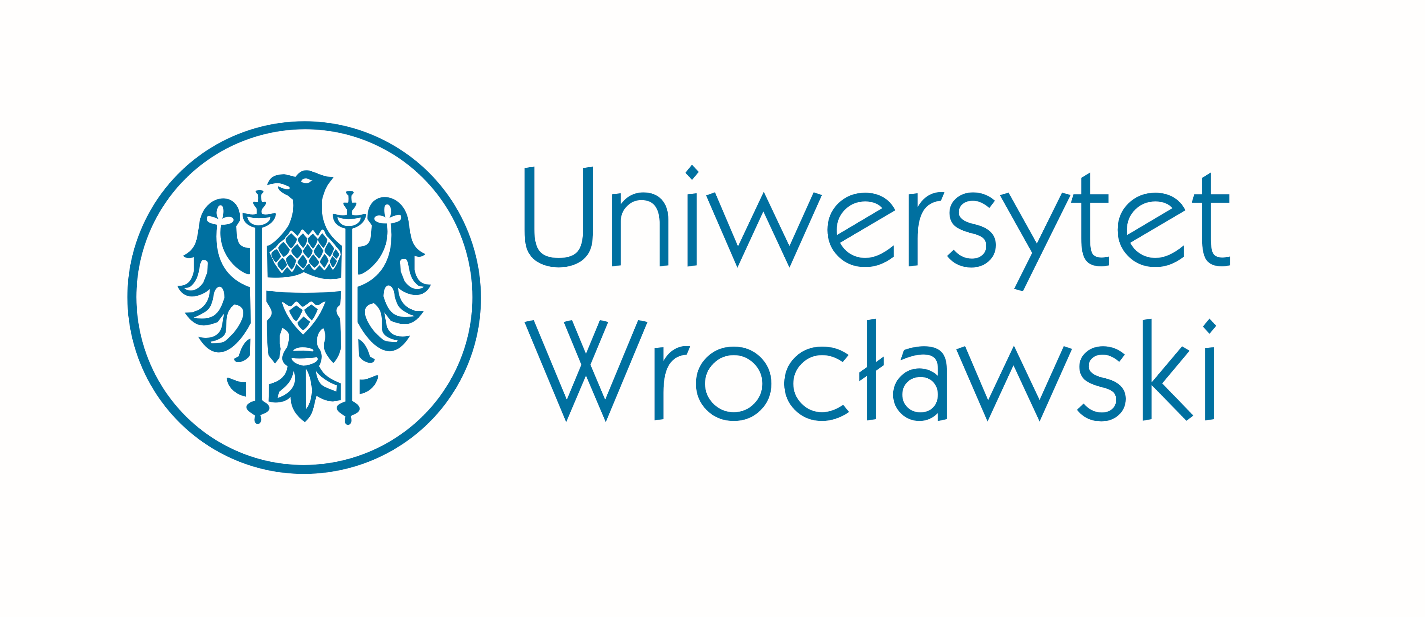 1000 – 1030  Rozpoczęcie konferencji: prof. dr hab. Anna M. Trzeciak, Dziekan Wydziału Chemii Uniwersytetu Wrocławskiego, Piotr Świędrych, Dyrektor Okręgowej Komisji Egzaminacyjnej we Wrocławiu 1030 – 1150 Sesja referatowa - Audytorium IIprof. dr hab. Marcin Stępień - Wydział Chemii UWrMiędzy benzenem i grafenem: chemia związków aromatycznych dawniej i dziś.dr Grzegorz Krzyśko – Wydział Chemii UAM w PoznaniuDopalacze (nie)obecne w szkole.1150 – 1230 Przerwa kawowa1230 – 1500 Sesja warsztatowaAudytorium II CD: Jolanta Baldy - Okręgowa Komisja Egzaminacyjna we Wrocławiu; 
dr Michał J. Kobyłka – Zakład Dydaktyki Chemii UWrStrategie przygotowania uczniów do rozwiązywania zadań z rozbudowaną informacją wstępną.Sala wykładowa 145 i pracownie komputerowe: dr Aneta Jezierska; dr Jarosław Panek – Zakład Chemii Teoretycznej UWrZastosowanie komputerów w nowoczesnej chemii.(limit miejsc - może uczestniczyć maks. 20 uczestników, decyduje kolejność zgłoszeń)Pracownia Metodyki Nauczania Chemii: dr hab. Maria Korabik prof. UWr; dr Julia Kłak– Zakład Dydaktyki Chemii UWr; mgr Dorota Kędzierska - Sekcja Dydaktyki Chemii PTChem; mgr Maria Perłowska – nauczyciel w XV LO i doradca metodyczny WCDN we WrocławiuChemia w małej skali – zajęcia praktyczne.(limit miejsc - może uczestniczyć maks. 30 uczestników, decyduje kolejność zgłoszeń)